Osborne News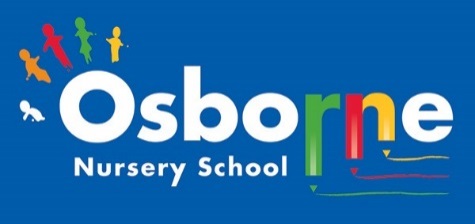 May 2019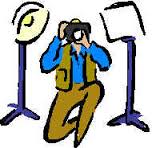 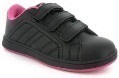 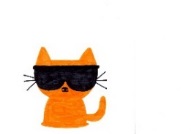 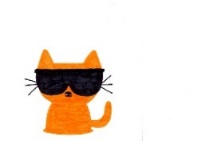 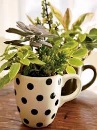 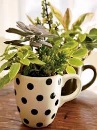 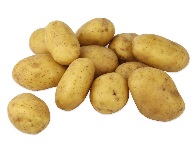 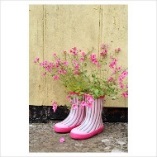 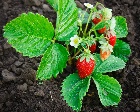 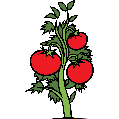 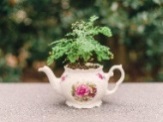 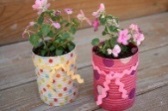 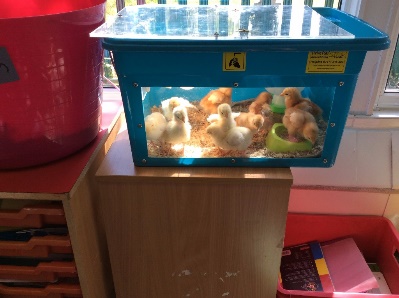 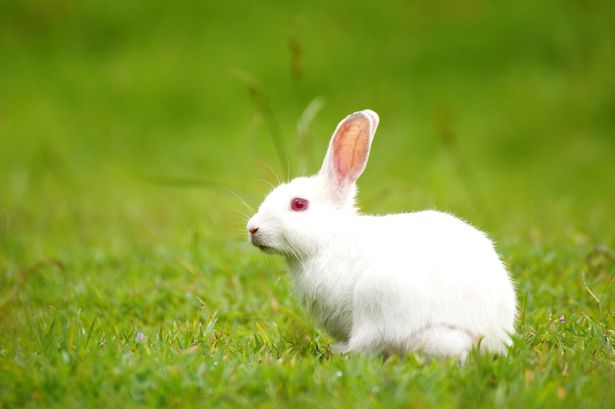 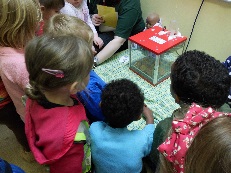 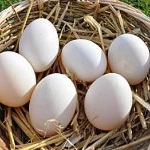 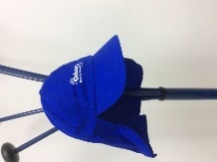 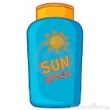 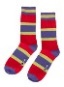 